 FIFTH SUNDAY OF EASTER                                                                                 May 7, 2023PRELUDE                                     Prelude, Op. 31, no. 5                                  Vierne (1870-1937)WELCOME & ANNOUNCEMENTSINTROIT                                              Alleluia                                                 Milburn (b. 1963)      CALL TO WORSHIPLeader: God is our rock and fortress.People: In God alone we take refuge.Leader: The Lord is risen!People: He is risen indeed! Leader: Let us worship God.MORNING PRAYER  OPENING HYMN 394                   Christ is Made the Sure Foundation               Westminster AbbeyCALL TO CONFESSIONPRAYER OF CONFESSIONGod of grace and mercy, we confess we refuse too many of your gifts. You show us yourself, that we might believe; we close our ears and eyes to You. You offer us refuge and salvation; we resort to violence as we seek our own security. Forgive us, Lord, this and all our sin. Let Your face shine upon us again, that we may grow into salvation, and serve you in faithfulness. Amen.SILENT PRAYERASSURANCE OF PARDON*GLORIA PATRI 581                                                                                                        GreatorexFIRST SCRIPTURE READING                                                                        Psalm 31:1-5 p.439   ANTHEM                                   The Disciples Knew the Lord Jesus                                        Milburn(Refrain) The disciples knew the Lord Jesus in the breaking of the bread.(I) The bread which we break, alleluia, is the communion of the body of Christ.(II) One body are we, alleluia, though we are many we share one cup.SECOND SCRIPTURE READING                                                                 1 Peter 2:1-10 p.984                                  SERMON                         God’s own people.                                            Patrick Pettit, Interim Pastor     *AFFIRMATION OF FAITH	  The Apostles' Creed                    	             Hymnal p. 35  THE LORD’S SUPPERInvitationGreat ThanksgivingCommunion of the PeoplePASTORAL PRAYER  THE LORD’S PRAYER*CLOSING HYMN 353                  My Hope is Built on Nothing Less                                Solid Rock*CHARGE and BENEDICTION  POSTLUDE                                       Fugue in E, BWV 566                                 Bach (1685-1750)  *Please stand if able	Hearing devices are available for your convenience.Please be aware that they do not function until after the service begins.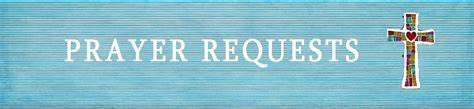 The Legacy: Mary June CookRegency at Augusta:  Edie LawrenceBrightview Baldwin Park:  Walt FloraShenandoah Nursing Home: Rubye Schwab, Nancy GarberHome: Dick Huff, Mary Ultee, Mary Ann Maupin, Bird Heuchert,Warner & Linda Sandquist, Cathy CunninghamFriends and Family: Erwin Berry (Joan), Bill Bromley, Jerry Hughes, Sally McNeel, Bill Metzel (Joyce Tipton), Col. Stuart Roberts (Mark Henderson), Paul Watts, Bob Cash (Colleen Cash). Greg Wood (Anne Wood).  Josh Slonaker, Beth Crickenberger, Barb Ostrander (Holly Bennett), Marty Rogers (sister of Cathy Cunningham)Military: Carson CraigFOOD BANK                       Chicken Noodle Soup                            FIRST PRESBYTERIAN CHURCHWAYNESBORO, VIRGINIA A community-minded congregation living out the love of Christ as we serve one another with humility, gentleness, and patience through God’s grace.May 7, 2023  11:00 AM 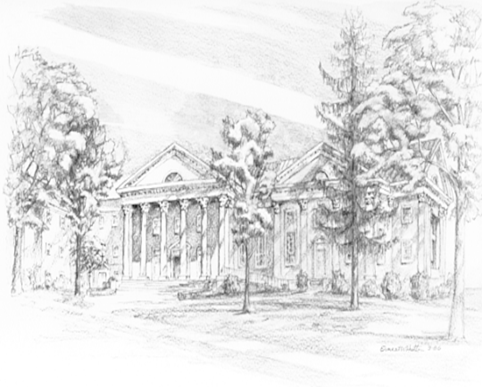 P.O. Box 877249 South Wayne AvenueWaynesboro, Virginia(540) 949-8366Church Website:  www.firstpresway.orgPreschool Website:  www.firstprespre.orgEmail:  church@firstpresway.com